Przykładowy wzór – studia licencjackiePrzykładowy wzór – studia magisterskie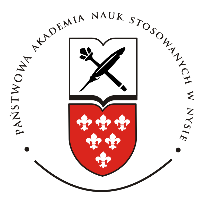 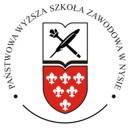 Państwowa Akademia Nauk Stosowanychw NysieWYDZIAŁ NAUK MEDYCZNYCHKIERUNEK PIELĘGNIARSTWO
Studia licencjackie___________________________________________________________________________________________________________Agnieszka NowakStudentWYDZIAŁ NAUK MEDYCZNYCHKIERUNEK PIELĘGNIARSTWO
Studia licencjackie___________________________________________________________________________________________________________Agnieszka NowakStudentPaństwowa Akademia Nauk Stosowanychw NysieWYDZIAŁ NAUK MEDYCZNYCHKIERUNEK PIELĘGNIARSTWOStudia magisterskie
___________________________________________________________________________________________________________Agnieszka NowakStudentWYDZIAŁ NAUK MEDYCZNYCHKIERUNEK PIELĘGNIARSTWOStudia magisterskie
___________________________________________________________________________________________________________Agnieszka NowakStudent